Додаток 
до Порядку раннього попередження та евакуації 
учасників освітнього процесу в разі нападу 
або ризику нападу на заклад освіти 
(пункт 2 розділу ІІ)ПАСПОРТ БЕЗПЕКИВЕРБУВАТІВСЬКА ГІМНАЗІЯ ЮР’ЇВСЬКОЇ СЕЛИЩНОЇ РАДИ (повне найменування закладу освіти)Регіон _______Дніпропетровська область______________________________________________Найменування ТГ ___________________Юр’ївська ТГ_____________________________________Найменування населеного пункту ______________с.Вербуватівка___________________________Найменування закладу освіти __________Вербуватівська гімназія Юр’ївської селищної ради_Номер у системі управління освітою _________3277_____________________________________Географічні координати (довгота, широта ) ____________ 48.675580, 35.944971________________І. Відомості про заклад освіти, адміністрацію. Команда реагування закладу освіти1. Відомості про заклад освіти2. Відомості про адміністрацію закладу освіти*перелік осіб не обмежений та може доповнюватися/змінюватися 3. Команда реагування закладу освіти4. Інформація про роботу постійно діючої технічної комісії І. Характеристика місцевості в районі місцезнаходження закладу освіти1. Характеристика місцевості в районі місцезнаходження закладу освіти *у полі «Примітка» також можна вказати свій варіант у разі необхідності2. Об’єкти, які розташовані поблизу закладу освіти****** До переліку об’єктів належать інші заклади освіти, торгівельні, адміністративні та інші об’єкти у радіусі до 1,5 км у сільській місцевості, та до 750 м у містах.3. Транспортні комунікації, розташовані біля закладу освіти**** Транспортні комунікації (зупинки, вокзали, станції тощо) у радіусі до 1,5 км. у сільській місцевості та до 750 м. у містах.4. Суб’єкти господарювання, що обслуговують заклад освіти********** Суб’єкти господарювання, які надають послуги закладу освіти (логістика, харчування, вивіз сміття, ремонт)ІІІ. Територія закладу освіти1. Найменування та короткий описФОТО: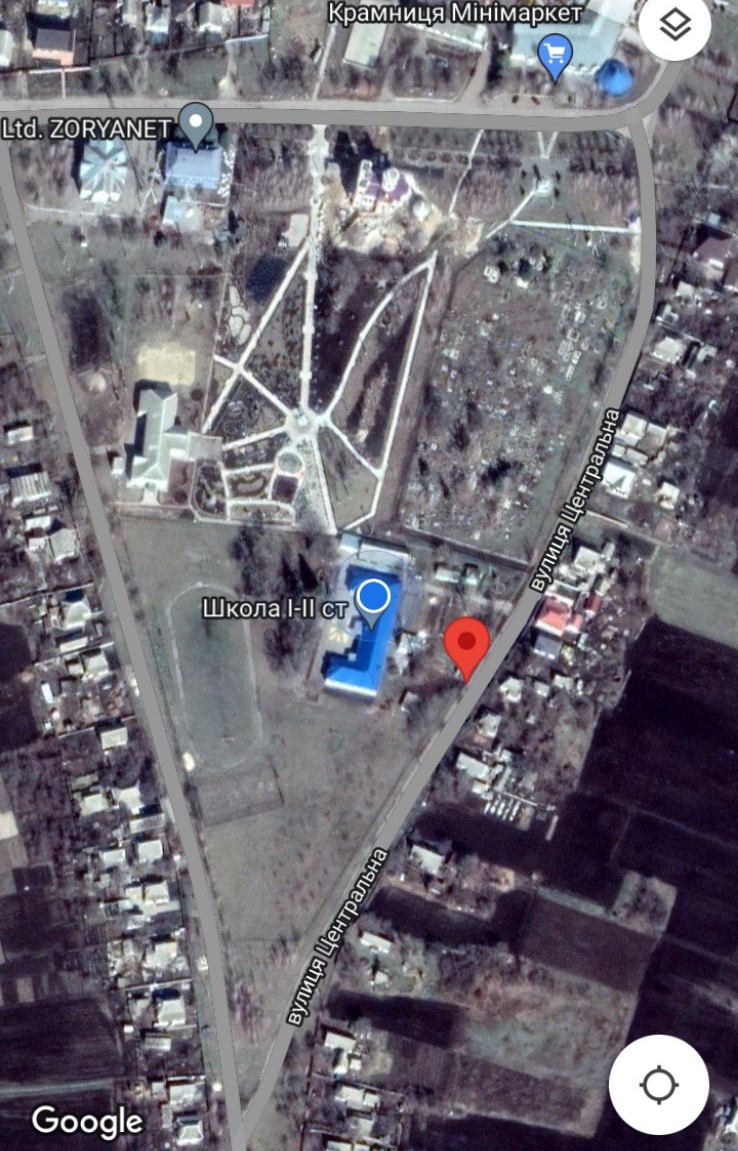 2. Опис укриття3. Середня кількість учасників освітнього процесу, які одночасно перебувають у закладі освіти****** Графік середньої кількості учасників освітнього процесу, які одночасно перебувають у закладі освіти визначається закладом освіти.ІV. Стан забезпечення засобами охорони закладу освіти. Наявність системи відеоспостереження2. Металодетектори3. Кнопки тривожної сигналізації4. Охоронна сигналізація5. Охорона закладу освіти6. Інші засоби безпекиV. Пожежна безпека закладу освіти.VI. Додаткова інформація щодо закладу освіти.У закладі освіти поза освітнім процесом працює гурток «Палітра ідей» ЗМІСТ І. Відомості про заклад освіти, адміністрацію. Команда реагування закладу освіти.3-5ІІ. Характеристика місцевості в районі місцезнаходження закладу освіти. 6-7ІІІ. Територія закладу освіти.8-9ІV. Стан забезпечення засобами охорони закладу освіти.9-10V. Пожежна безпека закладу освіти.10VI. Додаткова інформація щодо закладу освіти.10Повне найменуванняВербуватівська гімназія Юр’ївської селищної ради Павлоградського району Дніпропетровської області*Скорочене найменуванняВербуватівська гімназія *Місцезнаходження:51326 Україна, Дніпропетровська область, Павлоградський район, с. Вербуватівка, вул. Центральна, 57 А*Код КОАТУУ1225980701*Код ЄДРПОУ: 42781844*Форма власності:Комунальна*Тип закладу:Гімназія*Ступінь:I-II*Найменування органу, до сфери управління якого належить заклад освіти:Відділ освіти, культури, молоді, спорту та релігії Юр’ївської селищної ради *Контактна інформація:Телефони:                    0997224744 Електронна пошта: verbovatovka@gmail.com Веб-сайт: https://verbovatovka.e-schools.info/ Соціальні мережі (адреса): @Verbuvativkaschool *Дата оновлення даних:26.12.2023*ДиректорВасиленко Олена Олександрівна,0997224744Заступник директора з навчальної (навчально-виховної) роботиХолод Вікторія Петрівна,0958574800Завідувач господарствомПопугай Аліна Василівна, 0994713821Психолог Бражнікова Тетяна Валентинівна, 0999807287Медичний працівник Гладка Любов Сергіївна, 0669895815Охоронець або охоронна структура за наявності (назва, П.І.Б. контактної особи)Кривий Олег Олегович, 0996798346Шумік Ярослава Ігорівна,0662897883Уповноважений поліцейськийБойко Роман Петрович,0507685663Представник ДСНСЗвіздай Денис Олександрович, 0689943287Посада П.І.Б./ підпис Номер телефонуe-mail Директор школи Василенко Олена Олександрівна0997224744olenavasilenko28@gmail.comЗаступник директора з навчально-виховної роботиХолод Вікторія Петрівна0958574800Психолог Бражнікова Тетяна Валентинівна0999807287Медичний працівник Гладка Любов Сергіївна0669895815gladkaya0902@gmail.comКомісія створена (так/ні)У комісії присутній представник поліції(так/ні)Результати попереднього висновку комісії щодо готовності закладу освіти до навчального року (схвалено, схвалено з певними обмеженнями, відмовлено, інші висновки (вказати)Результати висновку комісії щодо готовності закладу освіти до навчального року (схвалено, схвалено з певними обмеженнями, відмовлено, інші висновки (вказати)такнісхваленосхваленоХАРАКТЕРИСТИКА МІСЦЕВОСТІ В РАЙОНІ МІСЦЕЗНАХОДЖЕННЯ ЗАКЛАДУ ОСВІТИХАРАКТЕРИСТИКА МІСЦЕВОСТІ В РАЙОНІ МІСЦЕЗНАХОДЖЕННЯ ЗАКЛАДУ ОСВІТИХАРАКТЕРИСТИКА МІСЦЕВОСТІ В РАЙОНІ МІСЦЕЗНАХОДЖЕННЯ ЗАКЛАДУ ОСВІТИХАРАКТЕРИСТИКА МІСЦЕВОСТІ В РАЙОНІ МІСЦЕЗНАХОДЖЕННЯ ЗАКЛАДУ ОСВІТИХАРАКТЕРИСТИКА МІСЦЕВОСТІ В РАЙОНІ МІСЦЕЗНАХОДЖЕННЯ ЗАКЛАДУ ОСВІТИХАРАКТЕРИСТИКА МІСЦЕВОСТІ В РАЙОНІ МІСЦЕЗНАХОДЖЕННЯ ЗАКЛАДУ ОСВІТИРельєф Рівнина Рівнина Гористий Низовина ПриміткаРельєф ++□□Можливості під’їзду/підходу Доступно Доступно Перешкода Не можливо ПриміткаМожливості під’їзду/підходу ++□□Опис укриття В наявності, належним чином облаштоване та розраховане на всіх дітей та персонал В наявності, належним чином облаштоване та розраховане на всіх дітей та персонал Не має Є, але не в повній мірі відповідає кількісним та якісним вимогам Примітка (зазначити розташування: на території закладу освіти/прилегла територія)Опис укриття □□□□відсутнєПрилеглі лісові масиви Відстань  Відстань  Напрямок Не має ПриміткаПрилеглі лісові масиви +Прилеглі водні
об’єктиТип (річка, озеро, ставок тощо) Тип (річка, озеро, ставок тощо) Відстань (метри, кілометри) Не має ПриміткаПрилеглі водні
об’єкти+Прилеглі водні
об’єктиНаявність автомагістралейТакНіНіВідстань до автомагістралі (метри або кілометри)Відстань до автомагістралі (метри або кілометри)Наявність автомагістралей+□□0,5 км0,5 кмОБ’ЄКТИ, ЩО РОЗТАШОВАНІ ПОБЛИЗУ ЗАКЛАДУ ОСВІТИОБ’ЄКТИ, ЩО РОЗТАШОВАНІ ПОБЛИЗУ ЗАКЛАДУ ОСВІТИОБ’ЄКТИ, ЩО РОЗТАШОВАНІ ПОБЛИЗУ ЗАКЛАДУ ОСВІТИОБ’ЄКТИ, ЩО РОЗТАШОВАНІ ПОБЛИЗУ ЗАКЛАДУ ОСВІТИ№ Найменування Характеристика та пов’язані ризики  Напрямок Відстань, кілометри, метри 1 ЗДО «Калинка»Місце перебування дітей дошкільного вікупівнічний схід230 м.2 Торговий мінімаркет Місце скупчення людейпівніч200 м3Дитячий парк «Дитинство»Місце скупчення людейпівніччерез парканТРАНСПОРТНІ КОМУНІКАЦІЇ РОЗТАШОВАНІ БІЛЯ ЗАКЛАДУ ОСВІТИТРАНСПОРТНІ КОМУНІКАЦІЇ РОЗТАШОВАНІ БІЛЯ ЗАКЛАДУ ОСВІТИТРАНСПОРТНІ КОМУНІКАЦІЇ РОЗТАШОВАНІ БІЛЯ ЗАКЛАДУ ОСВІТИТРАНСПОРТНІ КОМУНІКАЦІЇ РОЗТАШОВАНІ БІЛЯ ЗАКЛАДУ ОСВІТИ№ Найменування ХарактеристикаНапрямВідстань, кілометри, метри 1Залізнична станціяМісце підвищеної небезпекиСхід0,5 км 2Автомагістраль Павлоград-Лозова Місце підвищеної небезпекисхід0,5км3Газокомпресорна станція Місце підвищеної небезпекизахід6 км4АміакопровідМісце підвищеної небезпекизахід10 кмОРГАНІЗАЦІЇ, ЩО ОБСЛУГОВУЮТЬ ЗАКЛАД ОСВІТИОРГАНІЗАЦІЇ, ЩО ОБСЛУГОВУЮТЬ ЗАКЛАД ОСВІТИОРГАНІЗАЦІЇ, ЩО ОБСЛУГОВУЮТЬ ЗАКЛАД ОСВІТИОРГАНІЗАЦІЇ, ЩО ОБСЛУГОВУЮТЬ ЗАКЛАД ОСВІТИ№ Найменування За що відповідають Графік робіт Примітки 1 Юр’ївський ККПВивезення сміття 9:00-17:00 ТЕРИТОРІЯ ЗАКЛАДУ ОСВІТИТЕРИТОРІЯ ЗАКЛАДУ ОСВІТИТериторія закладу освіти складається:  одна ділянка*Загальна площа всіх ділянок:  1,9265га*Географічні координати48.675580, 35.944971*У наявності, належним чином облаштоване та розраховане на всіх учасників освітнього процесуВідсутнєУ наявності, але не в повній мірі відповідає кількісним та якісним вимогамПримітка(зазначається розташування: на території закладу освіти/прилегла територія)У наявності, розраховане  на 80 осібС. Вербуватівка, вул. Центральна, 55СЕРЕДНЯ КІЛЬКІСТЬ УЧАСНИКІВ ОСВІТНЬОГО ПРОЦЕСУ, ЯКІ ОДНОЧАСНО ПЕРЕБУВАЮТЬ У ЗАКЛАДІ ОСВІТИСЕРЕДНЯ КІЛЬКІСТЬ УЧАСНИКІВ ОСВІТНЬОГО ПРОЦЕСУ, ЯКІ ОДНОЧАСНО ПЕРЕБУВАЮТЬ У ЗАКЛАДІ ОСВІТИГрафікКількість осібз 8:00 до 15:00 156з 15:00 до 17:00 7Вихідні дні 0НалежністьНалежністьФункціональні можливостіФункціональні можливостіФункціональні можливостіФункціональні можливостіполіція охоронинайменування суб’єкта охоронної діяльностіпокриттяпокриттяособи, які мають доступ до серверу зберігання інформаціїстрок збереження інформаціїполіція охоронинайменування суб’єкта охоронної діяльностіпериметрприміщенняособи, які мають доступ до серверу зберігання інформаціїстрок збереження інформаціїніПоліція охорониНайменування та контактна інформація суб’єкта охоронної діяльності ІншеніПоліція охорониНайменування та контактна інформація суб’єкта охоронної діяльностіОрієнтовний час реагуванняніПоліція охоронинайменування та контактна інформація суб’єкта охоронної діяльностіОрієнтовний час реагуванняОрієнтовний час реагуванняПоліція охорониНайменування та контактна інформація суб’єкта охоронної діяльностіРежим роботи (добовий або робочий час)Режим роботи (добовий або робочий час)Огорожа території закладу освітиПішохідний перехідПішохідний перехідЗасоби примусового зниження швидкостіОбмежувальні/попереджувальні дорожні знаки, у тому числі острівці безпеки та написи «Діти», «Школа»Інше Огорожа території закладу освітирегульованийнерегульованийЗасоби примусового зниження швидкостіОбмежувальні/попереджувальні дорожні знаки, у тому числі острівці безпеки та написи «Діти», «Школа»Інше ПОЖЕЖНА БЕЗПЕКА ЗАКЛАДУ ОСВІТИ.ПОЖЕЖНА БЕЗПЕКА ЗАКЛАДУ ОСВІТИ.ПОЖЕЖНА БЕЗПЕКА ЗАКЛАДУ ОСВІТИ.ПОЖЕЖНА БЕЗПЕКА ЗАКЛАДУ ОСВІТИ.ПОЖЕЖНА БЕЗПЕКА ЗАКЛАДУ ОСВІТИ.ПОЖЕЖНА БЕЗПЕКА ЗАКЛАДУ ОСВІТИ.ДокументНаявністьНомер, датаВідсутнійРезультат перевірки(відсоток)ПриміткиАкт обстеження Присутній  